	JOSHUA  ETUK      CSC   206      19/SCI01/095 A) Programming is the process of taking an algorithm and encoding it into a notation.B) A computer program is a collection of instructions that can be executed by a computer to perform a specific task.C) A programming language is a vocabulary and set of grammatical rules for instructing a computer or computing device to perform specific tasks. The term programming language usually refers to high-level languages, such as BASIC, C, C++, COBOL, Java, FORTRAN, Ada, and Pascal.MACHINE LANGUAGE Most computers work by executing stored programs in a fetch-execute cycle. Machine code generally features:Registers to store values and intermediate resultsVery low-level machine instructions (add, sub, div, sqrt) which operate on these registers and/or memoryLabels and conditional jumps to express control flowA lack of memory management support — programmers do that themselvesThe machine instructions are carried out in the hardware of the machine, so machine code is by definition machine-dependent. Different machines have different instruction sets. The instructions and their operands are all just bits.ASSEMBLY LANGUAGESAn assembly language is an encoding of machine code into something more readable. It assigns human-readable labels (or names) to storage locations, jump targets, and subroutine starting addresses, but doesn’t really go too far beyond that. It’s really isomorphic to its machine languageHIGH LEVEL LANGUAGESA high-level language gets away from all the constraints of a particular machine. HLLs may have features such as:Names for almost everything: variables, types, subroutines, constants, modulesComplex expressions (e.g. 2 * (y^5) >= 88 && sqrt(4.8) / 2 % 3 == 9)Control structures (conditionals, switches, loops)Composite types (arrays, structs)Type declarationsType checkingEasy, often implicit, ways to manage global, local and heap storageSubroutines with their own private scopeAbstract data types, modules, packages, classesExceptionsSyntax And Structure. Programming languages for commands can overlap just like when using words in spoken languages. To produce text to screen in Ruby or Python, you are to use ‘print command,’ similar to using imprimer and imprimir when we want to print in French and Spanish.Functionality Of Languages. All these languages can make the same functionality, similar to how all spoken languages can reflect the same phrases, objects, and emotions.Natural Lifespan. Programming languages are created when a talented programmer attempts to create a fresh way or an easier method of expressing a computational idea. He presents this idea to his fellow programmers for approval. If the other programmers come to an agreement, they implement the language and use it for their programs. Hence, the programming language spreads and becomes existent.Procedural ProgrammingProblem is broken down into procedures, or blocks of code that perform one task each. All procedures taken together form the whole program. It is suitable only for small programs that have low level of complexity.Example − For a calculator program that does addition, subtraction, multiplication, division, square root and comparison, each of these operations can be developed as separate procedures. In the main program each procedure would be invoked on the basis of user’s choice.Object-oriented ProgrammingHere the solution revolves around entities or objects that are part of problem. The solution deals with how to store data related to the entities, how the entities behave and how they interact with each other to give a cohesive solution.Example − If we have to develop a payroll management system, we will have entities like employees, salary structure, leave rules, etc. around which the solution must be built.Functional ProgrammingHere the problem, or the desired solution, is broken down into functional units. Each unit performs its own task and is self-sufficient. These units are then stitched together to form the complete solution.Example − A payroll processing can have functional units like employee data maintenance, basic salary calculation, gross salary calculation, leave processing, loan repayment processing, etc.Logical ProgrammingHere the problem is broken down into logical units rather than functional units. Example: In a school management system, users have very defined roles like class teacher, subject teacher, lab assistant, coordinator, academic in-charge, etc. So the software can be divided into units depending on user roles. Each user can have different interface, permissions, etc.Software developers may choose one or a combination of more than one of these methodologies to develop a software. Note that in each of the methodologies discussed, problem has to be broken down into smaller units. To do this, developers use any of the following two approaches −Top-down approachBottom-up approachTop-down or Modular ApproachThe problem is broken down into smaller units, which may be further broken down into even smaller units. Each unit is called a module. Each module is a self-sufficient unit that has everything necessary to perform its task.The following illustration shows an example of how you can follow modular approach to create different modules while developing a payroll processing program.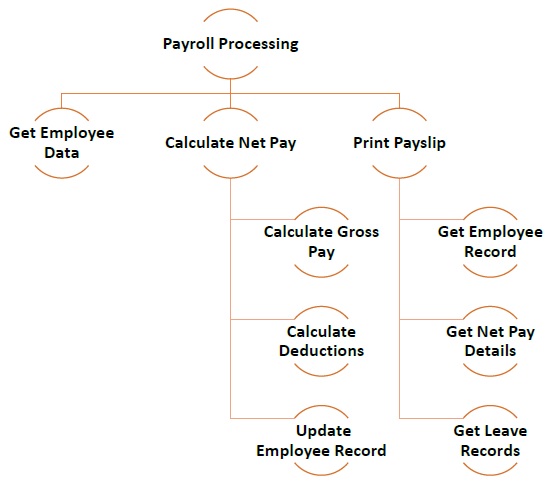 Bottom-up ApproachIn bottom-up approach, system design starts with the lowest level of components, which are then interconnected to get higher level components. This process continues till a hierarchy of all system components is generated. However, in real-life scenario it is very difficult to know all lowest level components at the outset. So bottoms up approach is used only for very simple problems.Let us look at the components of a calculator program.Problem analysis: The phase of the program development life cycle in which the problem is carefully considered and the program specifications are developed.Programmer: A person whose job it is to write, test, and maintain computer programs.Program design: The phase of the program development life cycle in which the program specifications are expanded into a complete design of the new program.Flowchart: A program design tool that graphically shows step-by-step the actions a computer program will take.Pseudocode: A program design tool that uses English-like statements to outline the logic of a program.Unified Modeling Language (UML): A set of standard notations for creating business models; widely used for modeling object-oriented programs.Control structure: A pattern for controlling the flow of logic in a computer program, module, or method.Sequence control structure: A series of statements that follow one another.Selection control structure: A series of statements in which the results of a decision determine the direction the program takes.Repetition control structure: A series of statements in a loop that are repeated until a particular condition is met.Program coding: The phase of the program development life cycle in which the program code is written using a programming language.Coding: The process of writing the programming language statements to create a computer program.Source code: A computer program before it is compiled.Program debugging and testing: The phase of the program development life cycle that ensures a program is correct and works as intended.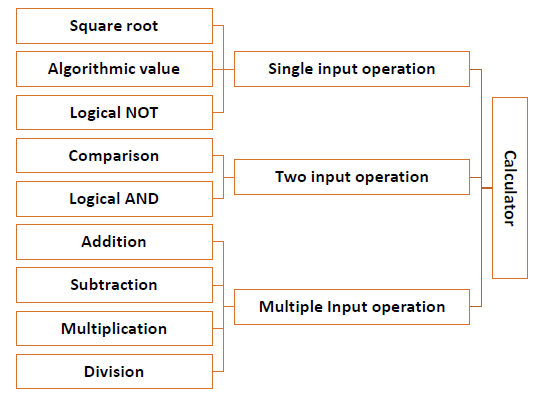 Identify the problem: What problem does your program solve? If you can’t clearly state what your program does, you won’t know how to design it.Identify the user: Who’s going to use your program?Determine the target computer: Which computer do people need to run your program? Is it a Windows computer, a Macintosh, a mainframe, a computer running Linux, a handheld Palm or Pocket PC, or a supercomputer?Determine your programming skill: Are you going to write the entire thing yourself or get help from others? If you’re going to get others to help you, which parts of the program are they going to write?7Structured programming is a programming paradigm aimed at improving the clarity, quality, and development time of a computer program by making extensive use of the structured control flow constructs of selection (if/then/else) and repetition (while and for), block structures, and subroutines.        8Application programs are easier to read and understand.Application programs are less likely to contain logic errors.Errors are more easily found.Higher productivity during application program development.Improved application program design.Application programs are more easily maintained.9
After the processing requirements are known, the actual logic of the solution can be determined. In order to do this, it is necessary to know the basic logic patterns that the computer is able to execute. The power of the computer comes in large part through the programmer's ability to specify the sequence in which statements in a program are to be executed. However, the computer can execute only four basic logic patterns: the simple sequence, the selection pattern, the loop, and the branch. Pro-gramming languages may have more complicated statements, but they all are based on various combinations of these four patterns.SIMPLE SEQUENCEIn a simple sequence the computer executes one statement after another in the order in which they are listed in the program. It is the easiest pattern to understand. The Figure below demonstrates the simple sequence pattern as it relates to the payroll example.SELECTIONThe selection pattern requires that the computer make a choice. The choice it makes, however, is based not on personal preference but on pure logic. Each selection is made on the basis of the results of a comparison. The computer can determine if a given value is greater than, equal to, or less than another value; these are the only comparisons the computer is capable of making. Complex com-parisons are made by combining two or more simple comparisons. This process of requiring the computer to make a selection or choice is often referred to as conditional programming logic. The Figure below illustrates the selection pattern by demonstrating how the logic of the payroll example would consider overtime pay.
 10The timetable will be in such a way that one lecturer has at most 2 classes in a day and the students will have at least one class of a particular  course in a week. In a day. there will be at most 4 classes exclusive of night classes…No lecturer can have two classes concurrently in a day11		Ssrjdrcc	start	Input   23 (radius) 	Calculate	Volume =	(4/3)*3.14*(23)^3	Display 49,884=are	End12BASE= pi * (r)^2Volume = 1/3 * b * hInput volume = 200cm3Imput height = 18b = (3* volume)/ h= (3*200)/18 = 33.3(r)^2 = (base)/pi = 33.3/3.14 = 10.6R= mathsqrt(10.6)= 3.25Print “The radius is 3.25”13Structured Programming is designed which focuses on process/ logical structure and then data required for that process.Object Oriented Programming is designed which focuses on data.Structured programming follows top-down approach.Object oriented programming follows bottom-up approach.Structured Programming is also known as Modular Programming and a subset of procedural programming language.Object Oriented Programming supports inheritance, encapsulation, abstraction, polymorphism, etc.In Structured Programming, Programs are divided into small self contained functions.In Object Oriented Programming, Programs are divided into small entities called objects.Structured Programming is less secure as there is no way of data hiding.Object Oriented Programming is more secure as having data hiding feature.Structured Programming can solve moderately complex programs.Object Oriented Programming can solve any complexprograms.Structured Programming provides less reusability, more function dependency.Object Oriented Programming provides more reusability, less function dependency.Less abstraction and less flexibility.More abstraction and more flexibility.14#include <stdio.h> This is a preprocessor command that includes standard input output header file(stdio.h) from the C library before compiling a C programint main()This is the main function from where execution of any C program begins.const float rad = 7.5; float cir; cir = 2 * pi * rad;means the radius is 7.5 which is a constant while the circumference is 2 *pi* radprintf(“the value of circumference of a circle is %d”, cito print the value to the circumferencereturn 0; }to end the program